Orientaciones para trabajo semanal a distancia  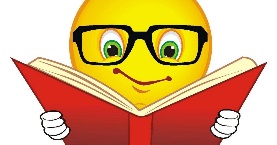 Profesor/ a:         Gabriela Palominos M                                                                       Teléfono: 994070038 Correo:gpalominos@mlbombal.clAsignatura:      Lenguaje        Curso:6 °Semana:7.09.2020Unidad:Fiestas Patrias Objetivo de la Clase:Prender décimas Indicaciones para el trabajo del estudiante:La décima es un tipo de estrofa utilizada frecuentemente dentro de la poesía popular chilena e hispanoamericana, particularmente dentro de la improvisación (payas), y su denominación se debe a que está constituida por estrofas de diez versos octosílabos, con rima consonante. Los versos 1 y 4 remanLos versos 2 y 3 riman Los versos 8 y 9 riman Los versos 6,7 y 10 riman El gatito goloso¿Cómo es un rima?Un gatito amoroso
de puro goloso
enfermo amaneció
y casi se murióSu mamá le dijo:
eres un goloso
gatito amoroso
te daré un remedio
para que salgas del medioEl gatito goloso
no fue mentiroso
y a su mamá Actividades1.- Escribe una paya según las indicaciones en el cuaderno2.- Ensaya tu paya 3.- Envía el audio de tu paya 